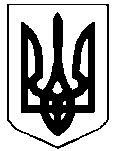 ШТОРМІВСЬКА СІЛЬСЬКА РАДА НОВОАЙДАРСЬКОГО РАЙОНУЛУГАНСЬКОЇ ОБЛАСТІВІСІМНАДЦЯТА ЧЕРГОВА СЕСІЯСЬОМОГО СКЛИКАННЯРІШЕННЯ03.11.2017		№ 18/12с. ШтормовеПро затвердження плану діяльностіШтормівської сільської ради з підготовкипроектів регуляторних актів на 2018 рік	Згідно ст. 26 Закону України «Про місцеве самоврядування в Україні», керуючись Законом України від 11.09.2003 року № 1160 «Про засади державної регуляторної політики у сфері господарської діяльності», сесія Штормівської сільської ради 			ВИРІШИЛА:1. Затвердити план діяльності Штормівської сільської ради з підготовки проектів регуляторних актів на 2018 рік (додається).2. Дане рішення оприлюднити на сайті Новоайдарської районної державної адміністрації та на дошці оголошень Штормівської сільської ради у термін, передбачений чинним законодавством.3. Контроль за виконанням даного рішення покласти на постійну комісію з питань регламенту, депутатської діяльності, етики, самоуправління,законності у житті.Сільський голова                                                                                           С.М.АнтіповаЗатверджено рішеннямсесії від 03.11.2017 № 18/12План діяльностіз підготовки проектів регуляторних актівШтормівською сільською радою на 2018 рікСекретар сільської ради 						     Л.В.Нагорна№ з/пВид та назва проекту регуляторного актаЦіль прийняття регуляторного актаСтроки підготовки проекту регуляторного акта Найменування органу та підрозділу, відповідального за розроблення проекту регуляторного акта1Про затвердження ставок місцевих податків та зборів-----Приведення до норм чинного законодавства-----II квартал 2018 р-----Виконком Штормівської  сільської  ради-----2Про затвердження  ставок земельного податку на території Штормівської сільської ради-----Приведення до норм чинного законодавства-----II квартал 2018 р---------Виконком Штормівської  сільської  ради---------